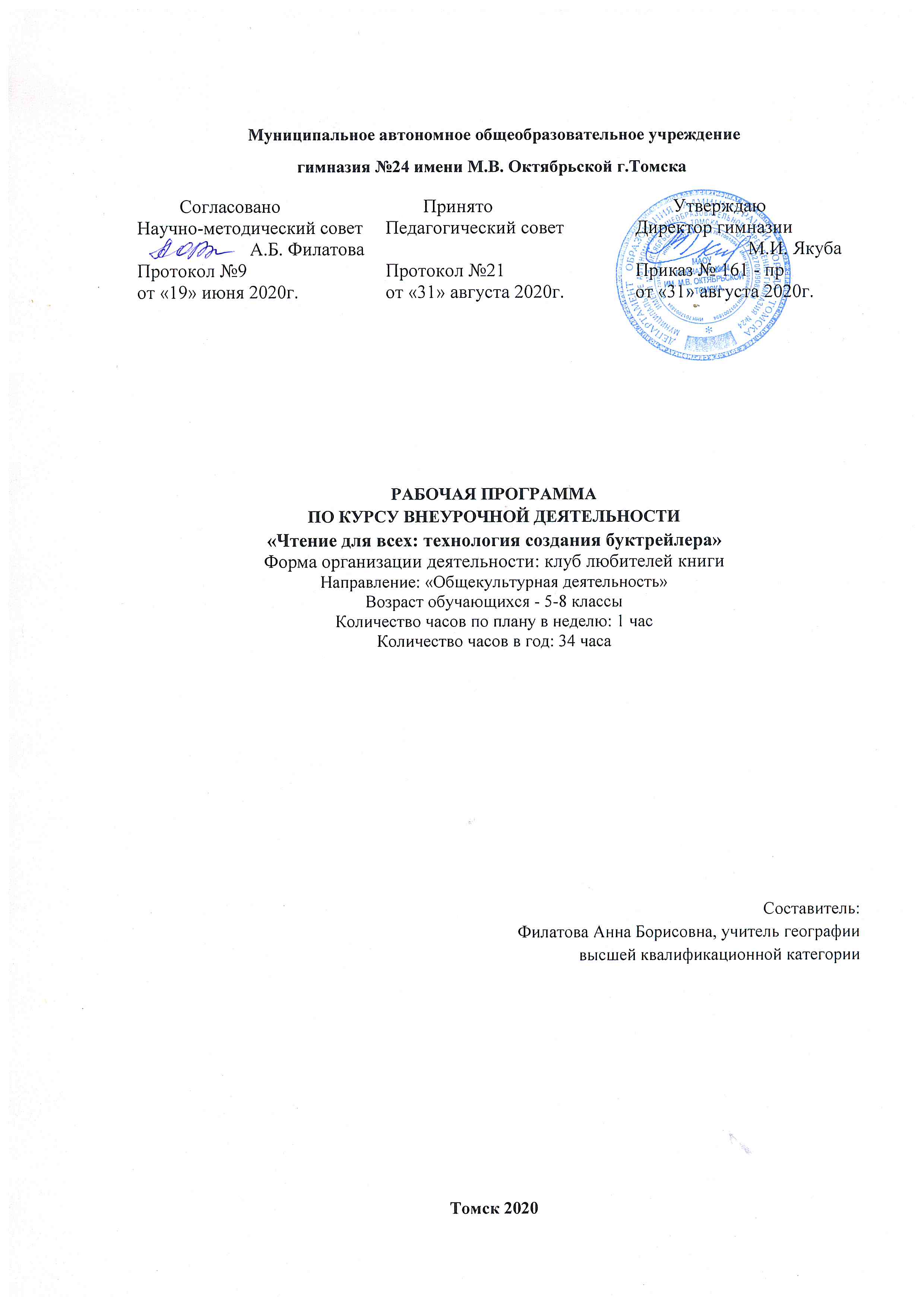 Муниципальное автономное общеобразовательное учреждение гимназия №24 имени М.В. Октябрьской г.Томска РАБОЧАЯ ПРОГРАММАПО КУРСУ ВНЕУРОЧНОЙ ДЕЯТЕЛЬНОСТИ«Чтение для всех: технология создания буктрейлера»Форма организации деятельности: клуб любителей книгиНаправление: «Общекультурная деятельность»Возраст обучающихся - 5-8 классыКоличество часов по плану в неделю: 1 часКоличество часов в год: 34 часаСоставитель:Филатова Анна Борисовна, учитель географиивысшей квалификационной категорииТомск 2020ПОЯСНИТЕЛЬНАЯ ЗАПИСКАНормативно-правовая базаПри разработке рабочей программы по курсу внеурочной деятельности «Чтение для всех: технология создания буктрейлера» учитывались следующие нормативно-правовые документы:Конституция Российской Федерации (ст. 43, 44).Федеральный закон от 29.12.2012 N 273-ФЗ «Об образовании в Российской Федерации» (редакция от 02.06.2016г., с изм. и доп.., вступившими в силу с 01.07.2016г).Фундаментальное ядро содержания общего образования.Концепция духовно - нравственного развития и воспитания личности гражданина России.Письмо Департамента государственной политики в сфере воспитания детей и молодежи «О направлении методических рекомендаций» №09-1762 от 18.08.2017г.Федеральный государственный образовательный стандарт основного общего   образования, утвержденный приказом Министерства образования и науки от 17 декабря 2010 г. № 1897. (в ред. Приказов Минобрнауки России от 29.12.2014 N 1644, от 31.12.2015 N 1577).Приказ Министерства образования и науки Российской Федерации от 30 августа 2013г. №1015 «Порядок организации и осуществления образовательной деятельности по основным образовательным программам – программам начального общего, основного общего и среднего общего образования» (с изменениями и дополнениями от 13 декабря 2013 г., 28 мая 2014 г., 17 июля 2015 г.).Приказ Министерства просвещения Российской Федерации от 17 марта 2020 г. №104 «Об организации образовательной деятельности в организациях, реализующих образовательные программы начального общего, основного общего, среднего общего образования, образовательные программы среднего профессионального образования, соответствующего дополнительного профессионального образования и дополнительные общеобразовательные программы, в условиях распространения новой коронавирусной инфекции на территории Российской Федерации».Приказ Министерства науки и высшего образования Российской Федерации и Министерства просвещения Российской Федерации от 5 августа 2020 г.№ 882/391 «Об организации и осуществлении образовательной деятельности при сетевой форме реализации образовательных программ».Письмо Первого заместителя Министра просвещения РФ Д.Е.Глушко «Об организации работы общеобразовательных организаций» от 12.08.2020г. №ГД-1192/03».Постановление Главного государственного санитарного врача Российской Федерации от 24 ноября 2015 г. № 81 «О внесении изменений № 3 в СанПиН 2.4.2.2821-10 «Санитарно-эпидемиологические требования к условиям и организации обучения, содержания в общеобразовательных организациях».Постановления Главного государственного санитарного врача Российской Федерации от 29 декабря 2010 г. № 189, в редакции Изменений № 1, утв. Постановлением Главного государственного санитарного врача Российской Федерации от 29.06.2011 № 85, изменений № 2 утв. Постановлением Главного государственного санитарного врача Российской Федерации от 25.12.2013 № 72, далее – СанПиН 2.4.2.2821–10. Федеральные требования к образовательным учреждениям в части минимальной оснащенности учебного процесса и оборудования учебных помещений (утверждены приказом Минобрнауки России от 4 октября 2010 г. № 986).Постановления Главного государственного санитарного врача Российской Федерации от 22 мая 2020 г. № 15 «Об утверждении санитарно-эпидемиологических правил СП 3.1.3597-20 «Профилактика новой коронавирусной инфекции (COVID-19)»; от 30 июня 2020 г. №16 «Об утверждении санитарно-эпидемиологических правил СП 3.1/2.4.3598-20 «Санитарно-эпидемиологические требования к устройству, содержанию и организации работы образовательных организаций и других объектов социальной инфраструктуры для детей и молодежи в условиях распространения новой коронавирусной инфекции (COVID-19)» (далее – СП 3.1/2.43598-20). Примерная Общеобразовательная программа основного общего образования (одобрена решением федерального учебно-методического объединения по общему образованию, протокол от 8 апреля 2015 г. № 1/15 размещена в реестре примерных основных общеобразовательных программ Министерства образования и науки Российской Федерации (в редакции протокола № 1/20 от 04.02.2020 федерального учебно-методического объединения по общему образованию). (http://fgosreestr.ru).Распоряжение департамента образования администрации Города Томска №573-р от 14.08.2020г. «Об особенностях организации образовательного процесса в общеобразовательных организациях в 2020-2021 учебном году в условиях распространения новой коронавирусной инфекции (COVID-19)».Программа развития МАОУ гимназии № 24 им. М.В. Октябрьской г. Томска.Основная  общеобразовательная  программа  основного общего образования МАОУ гимназии №24 им. М.В. Октябрьской г. Томска.Положение о формах обучения в МАОУ гимназии №24 им. М. В. Октябрьской г. Томска.Правила внутреннего распорядка МАОУ гимназии № 24 им. М.В. Октябрьской г. Томска.Положение об организации  образовательной деятельности с использованием электронного обучения и дистанционного образовательных технологий  при реализации основных общеобразовательных программ на всех уровнях образования гимназии.Устав МАОУ гимназии №24 им. М.В. Октябрьской г. Томска.Федеральный инновационный проект ГАОУ ВПО «Московский институт Открытого образования» по теме «Повышение мотивации обучающихся гимназии к смысловому досуговому чтению через освоение приёмов медиапроектирования».Авторская программа  курса внеурочной деятельности «Чтение для всех: технология создания буктрейлера»5–9 классов общеобразовательной средней школы. Севостьянова Е.Б., Мачехина О.Н., к.п.н., доцент кафедры интерактивных технологий в образовании ГАОУ ВПО «Московский институт Открытого образования».А.К. Григорьева, И.И. Московкина. Смысловое чтение учебного и научного текста. Теория и практика. Учебное пособие. Из-во «Флинта».Содержание программы курса внеурочной деятельности «Чтение для всех: технология создания буктрейлера»   является интегративным и соответствует духовно-нравственному, социальному, общеинтеллектуальному и общекультурному направлениям, так как освоение навыков смыслового чтения и приёмов создания цифровых аналогов текста, осмысленного в ходе прочтения, решает основные задачи реализации всех перечисленных направлений внеурочной деятельности. В то же время, основанием для эффективной реализации этих направлений является проектная деятельность, обеспечивающая как освоение, так и совершенствование таких проектных умений как проблематизация, целеполагание, планирование решения целесообразных задач, установление продуктивного сотрудничества, презентацию и рефлексию полученных результатов.Программа курса внеурочной деятельности содержательно дополняет, расширяет и углубляет все базовые школьные курсы, так как ориентирована на работу с текстами как учебного, так и досугового характера, что является обязательной составляющей программ всех курсов основной образовательной программы всех уровней общего образования.	Учебное пособие А.К. Григорьевой и И.И. Московкиной «Смысловое чтение учебного и научного текста. Теория и практика» (Из-во «Флинта») содержит теоретическую информацию и систему заданий, направленных на совершенствование смыслового чтения в процессе работы с научными и учебными текстами разных жанров на уроках и факультативных (элективных) занятиях. Изучение предложенных материалов помогает в приобретении знаний и практических умений, необходимых в учебной деятельности.Цель  программы: развивать личности обучающихся 5-8 классов гимназии через освоение навыков смыслового чтения и переноса осмысленной в процессе чтения информации в цифровой формат. Задачи программы:Образовательные (обучающие) – формирование системы теоретических знаний о   роли книг и чтения в познании людьми окружающего мира;- включение в познавательную деятельность, касающуюся истории и теории литературного  творчества и медиапроектирования;- обучение навыкам и приёмам, связанным с вдумчивым чтением и интерпретацией прочитанного.Развивающие (личностные) - увеличение  и обогащение словарного запаса и развитие воображения;-формирование необходимых для создания медиапроекта способностей: инициирование идей, свободное аргументированное высказывание, концентрация внимания, умение выслушивать мнение других людей;-формирование потребностей в самопознании, саморазвитии; -развитие деловых качеств, таких как самостоятельность, ответственность, активность, аккуратность;-  развитие мотивации к определенному виду деятельности, возможно, связанному с будущей профессией (редактирование, видеосъемка, компьютерный монтаж и т.п.).Воспитательные (общекультурные) - формирование ценностных ориентиров на основании осмысления прочитанных литературных произведений (уважение национальных традиций, освоение опыта поведения в различных жизненных ситуациях через анализ поведения героев, расширение общекультурного кругозора);- формирование социальной активности, гражданской позиции, уважения к историческому прошлому различных стран, культуры общения и поведения в обществе;- формирование и развитие отношения к чтению  и обсуждению прочитанного как к образу жизни.Формы и режим занятий – клубные теоретические и практические занятия. Приоритетная организационная форма - клуб.Основные формы проведения занятий – студийная работа, социальная практика и индивидуальная консультация по разработке медиапроекта. Используются как традиционные, так и современные технологии с преобладанием интерактивных стратегий взаимодействия: тренинг, ролевая игра, рефлексивное обсуждение.Буктрейлер – очень короткий видеоролик. Оптимальная длительность – не более 3 минут. При составлении сценария отбираются те позиции, которые произвели наибольшее впечатления на читателя (теперь он автор буктрейлера), выделяются самые сильные, эмоционально-насыщенные или познавательные моменты, вносится момент интриги, тайны. Иногда две-три точные фразы, иллюстрированные ярким зрительным рядом производят потрясающий эффект.В самом начале перечитывается книга. Возможно, вслух всей семьей. И не важно, сколько лет читателю-слушателю. Потом книгу надо обсудить. Главный вопрос: «Почему с твоей точки зрения эта книга может быть интересна другим?» Прежде всего, старшим следует забыть о своих объяснениях: полезно поддерживать у ребенка его собственное понимание книги, понимание целей чтения. Кто-то читает, потому что хочет получить новые знания, кто-то сопереживать героям, кто-то – за компанию… И всё это одинаково важно в формировании позиции читателя. Через десятилетия, уже выросший читатель, перечитывая любимую книгу со своими детьми, удивиться или порадуется тому, как он ее понимал тогда, когда делал с родителями свой первый буктрейлер. Но сейчас главное – помочь ребенку выразить СВОЕ понимание текста, а не родительское. Конечно, лучше уйти от пересказа событийного ряда и обсудить героев, оценить их поступки, сформулировать центральную идею книги одним предложением, описать свое отношение и т.д. Но есть и любители стиля экшн, которых привлекает именно сюжетный калейдоскоп. И, если не удастся мягко переориентировать читателя на иной уровень осмысления, правильней дать ему свободу режиссерского творчества.В процессе обсуждения рождается сценарий будущего буктрейлера. В сценарии должно быть от 5 до 9 смысловых блоков, иначе ролик потеряет легкость восприятия. Ещё очень важно использовать принцип Шахразады – обрывать рассказ на таком интересном месте, чтобы очень хотелось услышать продолжение.Следующий шаг – поиск способов визуального выражения запланированных смысловых блоков. Рекомендуем сделать визуальный ряд максимально авторским: свои рисунки, фотографии, поделки, записи интервью, театрализованные сценки, записанные на видео, и т.п. Если велик соблазн заимствовать материал из экранизаций (не важно, мультипликационных или художественных фильмов), то было бы интересно в буктрейлере подчеркнуть, чем книга лучше и интересней экранизации. При монтаже ролика, его озвучивании без помощи родителя или педагога практически не обойтись. В качестве самой простой базовой программы для монтажа используется Киностудия Windows Live (бесплатная программа). Для начинающих – это очень дружественное пространство, для которого легко найти в сети интернет подсказки и рекомендации. Можно делать ролик и в презентационных программах и в других более продвинутых, монтажных – сегодня очень большой выбор таких программ.Начиная с ребенком работу по созданию буктрейлера, мы работаем с книгой, с ее содержанием и смыслами, ориентированы на общение с другими людьми и хотим их вовлечь в чтение. А компьютер – это как краски для художника, нитка и иголка для швеи, рассада для садовника – инструмент, не более. Мы предлагаем цель, учим ребенка добиваться ее реализации и самостоятельно формулировать новые цели. Именно поэтому работа над буктрейлером – это профилактика компьютерной зависимости, прививка, которая научит воспринимать компьютер как инструмент, который всегда должен знать свое место.Формы подведения итогов реализации программы. Представление медиапроекта - буктрейлера  на итоговом занятии.Итоговый контроль проводится на занятиях по курсу. Результатом контроля (итогового) является создание ситуации успеха для каждого ученика в самосовершенствовании личности. По итогам прохождения тем ученик составляет портфолио с личными достижениями по умению применять надпредметные знания в рамках внеурочной деятельности. На начало и окончание учебного года учителем проводится диагностика мотивационного профиля читателя. Данная диагностическая процедура направлена на выявление мотивационного профиля читателя.  Она позволяет оценить в балльном выражении степень проявленности различных мотивов чтения,  средний показатель мотивации к чтению и зафиксировать динамику изменений этих показателей. Процедура позволяет учителю сопоставить свой мотивационный профиль читателя и аналогичный у обучающегося, что дает возможность  скорректировать педагогические усилия поддержки учета и развития индивидуальных читательских интересов ребенка без директивного навязывания своей точки зрения.  	Диагностическая процедура является  авторской модификацией  методики «Диагностика структуры учебной мотивации школьника» М.В. Матюхиной применительно к чтению и адаптирована к школьному возрасту, начиная от второго полугодия 1 класса до 9 класса.Будучи ключевой компетенцией образования, чтение одновременно  является наиболее личностным, субъективным состоянием обучающегося при взаимодействии с учебным предметом. Именно поэтому педагогу крайне важно уметь выявлять, понимать и использовать мотивацию взаимодействия ученика с литературным текстом, опираясь на личностные интересы, развивать и гармонизировать читательский профиль ученика.Диагностика выявляет иерархическую структуру мотивов чтения. Занятия курса позволяют в первую очередь работать с ведущим мотивом чтения, но и учитывать два последующих как педагогическую основу расширения читательских потребностей ученика. Краткие  индивидуально-личностные характеристики, связанные с  ведущими читательскими мотивами:Познавательные мотивы чтения. Они связаны с содержанием  как с результатами познавательной деятельности, так и с  и процессом ее выполнения. Обучающийся стремится овладевать новыми знаниями, учебными навыками, его интересуют занимательные факты, явления,  он проявляет интерес к существенным свойствам явлений, к закономерностям, ключевым идеям, описанным в тексте книги. Как правило, у такого читателя всегда позитивное отношение к книге.Коммуникативные мотивы чтения. Позиционные мотивы, состоящие в стремлении занять определенную позицию, место в отношениях с окружающими, получить их одобрение, заслужить у них авторитет за счет использования в общении знакомства с литературным произведением. Взаимодействуя с  книгой, такой читатель в первую очередь представляет, как он будет о ней рассказывать другим. Но при этом он склонен обращать внимание и на описания взаимоотношений в книги, трактовать их с точки зрения успешности-неуспешности коммуникаций. На факты и детали такой читатель обращает внимание только в том случае, если их можно применить для общения. Если общение после прочтения книги было неудачным, то и отношение к книге может измениться в негативную сторону.Эмоциональные мотивы чтения. Этот вид мотивации заключается в стремлении сопереживать героям и ситуациям в книге. Отношение к книге будет зависеть от того, насколько читатель испытывает потребность в остроте и оттенке переживаний, которая в свою очередь связана как возрастными, так и гендерными особенностями. Подросткам нравятся ужасы, юношество склонно пострадать над проблемой жизни и смерти, девушки - погрузиться в романтические ощущения любовных коллизий, младшие школьники испытывают восторг от приключений. Если таких переживаний будет «в меру» и они совпадут с возрастными и гендерными ожиданиями, книга понравится.Мотив саморазвития  в чтении – интерес к процессу и результату деятельности, стремление к саморазвитию, развитию каких-либо своих качеств, способностей, возможностей. Обучающийся проявляет активность к процессу решения  описанной в книге задачи и к поиску способа решения, результату и т. д. Такого читателя интересуют внутренние процессы изменений героев, тенденции их морально-нравственного развития, способы решения внутренних конфликтов.  Если книга будет изобиловать фактами и деталями исторической эпохи, но не нести информацию о преодолении вызовов и конфликтов героем, она вряд ли понравиться.Читательская позиция школьника.  Обучающийся ориентирован на чувство долга и ответственности: «для того, чтобы учиться необходимо читать». В связи с этим процесс чтения как обучения становиться самостоятельной ценностью. Часто в такой ситуации теряется смысл /результат чтения, т.к. основные мотивирующие моменты связанны именно с процессом – приятное и необходимое времяпровождение: не столь важно, что читать, важно ЧИТАТЬ. Однако в таком случае в выборе чтения будут играть более ярко выраженные мотивы, стоящие на втором и третьих местах. Книга будет обязательно прочтена, если ее содержание отвечает этим вторичным мотивам.Мотив  достижения через чтение. Обучающийся, мотивированный на достижение успеха, обычно ставит перед собой некоторую позитивную цель, активно включается в ее реализацию, выбирает средства из книги, направленные на достижение этой цели. Более того, его интересуют герои, продемонстрировавшие успешность. Однако не всегда эти герои имеют позитивные характеристики. Учителю необходимо уделять больше внимания работе с таким мотивационным профилем именно через разбор характеристик героев, последствий их действий и критериев успешности в жизни для профилактики героизации отрицательных персонажей.Внешние читательские мотивы (поощрения, наказания) проявляются тогда, когда деятельность чтения осуществляется в силу  обязанности, ради достижения определенного положения среди сверстников и взрослых, из-за давления окружающих, желания избежать порицаний и низкой оценки.  В этом случае, к сожалению, смысловая часть работы с текстом теряется, и здесь опять необходимо обращаться к вторичным мотивам, чтобы гармонизировать ситуацию. В идеале после  системной работы над формированием и развитием читательских компетенций должен произойти сдвиг мотива чтения в сторону более содержательных.	Методы, в основе которых лежит способ организации занятий.Словесные методы обучения: устное изложение, беседа, анализ текста, структуры  произведения киноискусства.Наглядные методы обучения: показ видеоматериалов, иллюстраций; показ, исполнение педагогом, наблюдение, работа по образцу.Практические методы обучения: тренинг, упражнения.В процессе освоения программы «Чтение для всех: технология создания буктрейлера»   используются различные информационно-коммуникационные технологии (ИКТ): работа с видео- и аудио-ресурсами, монтаж видеороликов с использованием компьютерных программ, и воспитательные технологии, направленные на вовлечение обучающихся  в актуальные для возраста процессы, связанные с развитием личности. ПреемственностьДанная рабочая программа по курсу «Чтение для всех: технология создания буктрейлера» для обучающихся 5-8 классов является логическим продолжением рабочей программы по курсу внеурочной деятельности для обучающихся начальной школы «Чтение для всех: приключения книги в мире компьютеров». Продолжение курса возможно через реализацию программы «Чтение для всех: мастерская медиапроектирования» для обучающихся 9-11 классов гимназии. Данная рабочая программа по курсу внеурочной деятельности «Чтение для всех: технология создания буктрейлера» содержательно дополняет, расширяет и углубляет все базовые школьные курсы, так как ориентирована на работу с текстами как учебного, так и досугового характера, что является обязательной составляющей программ всех курсов основной образовательной программы всех уровней общего образования.Рабочая  программа по курсу внеурочной деятельности «Чтение для всех: технология создания буктрейлера» составлена в соответствии  с   планом внеурочной деятельности МАОУ гимназии №24 им. М.В. Октябрьской г. Томска.  Данная рабочая программа составлена на 4 года (по 34 часа) и рассчитана на обучающихся 5 - 8 классов. Занятия проводятся 1 раз  в неделю. Продолжительность занятия 40-45 минут. Реализация программы будет осуществляться в дистанционном режиме в учебное время и 1 индивидуальная консультация с каждым обучающимся курса в каникулярное время.1.РЕЗУЛЬТАТЫ ОСВОЕНИЯ КУРСА ВНЕУРОЧНОЙ ДЕЯТЕЛЬНОСТИДостижение личностных, метапредметных результатов освоения программы обучающимися происходит в процессе их активной проектной деятельности с опорой на ИКТ-компетентность. Обучающиеся приобретут опыт работы с информационными объектами, в которых объединяются текст, наглядно-графические изображения, цифровые данные, неподвижные и движущиеся изображения, звук, ссылки и базы данных и которые могут передаваться как устно, так и с помощью телекоммуникационных технологий или размещаться в Интернете.Обучающиеся познакомятся с различными средствами информационно-коммуникационных технологий (ИКТ), освоят общие безопасные и эргономичные принципы работы с ними; осознают возможности различных средств ИКТ для использования в обучении, развития собственной познавательной деятельности и общей культуры.Они приобретут первичные навыки обработки и поиска информации при помощи средств ИКТ: научатся вводить различные виды информации в компьютер: текст, звук, изображение, цифровые данные; создавать, редактировать, сохранять и передавать медиасообщения.Они научатся планировать, проектировать и моделировать процессы в простых учебных и практических ситуациях.В результате использования средств и инструментов ИКТ и ИКТ-ресурсов для решения разнообразных учебно-познавательных и учебно-практических задач, охватывающих содержание всех изучаемых предметов, у обучающихся будут формироваться и развиваться необходимые универсальные учебные действия и специальные учебные умения, что заложит основу успешной учебной деятельности в старшей школе.Ожидаемые результаты освоения рабочей программы курса внеурочной деятельности  «Чтение для всех: технология создания буктрейлера»   подразделяются на две группы: личностные и метапредметные, формулирование которых основано на тексте федерального государственного образовательного стандарта основного общего образования.Личностные результаты освоения курса внеурочной деятельности «Чтение для всех: технология создания буктрейлера» Обучающийся научится:развитие морального сознания и компетентности в решении моральных проблем на основе личностного выбора, формирование нравственных чувств и нравственного поведения, осознанного и ответственного отношения к собственным поступкам;формирование коммуникативной компетентности в общении и  сотрудничестве со сверстниками, детьми старшего и младшего возраста, взрослыми;осознание своей этнической принадлежности, знание истории, языка, культуры своего народа, своего края, основ культурного наследия народов России и человечества;пониманию русского языка как одной из основных национально-культурных ценностей русского народа, определяющей роли родного языка в развитии интеллектуальных, творческих способностей и моральных качеств личности, его значения в процессе получения школьного образования;осознанию эстетической ценности русского языка; уважительному отношению к родному языку, гордости за него; потребности сохранить чистоту русского языка как явления национальной культуры; стремлению к речевому самосовершенствованию;достаточному объёму словарного запаса и усвоит грамматические средства для свободного выражения мыслей и чувств в процессе речевого общения; способности к самооценке на основе наблюдения за собственной речью.российской гражданской идентичности: патриотизму, уважению к Отечеству, прошлому и настоящему многонационального народа России; осознанию своей этнической принадлежности, знанию истории, языка, культуры своего народа, своего края, основ культурного наследия народов России и человечества; усвоению гуманистических, демократических и традиционных ценностей многонационального российского общества; воспитанию чувства ответственности и долга перед Родиной;формированию ответственного отношения к учению, готовности и способности обучающихся к саморазвитию и самообразованию на основе мотивации к обучению и познанию,  осознанному выбору и построению дальнейшей индивидуальной траектории образования на базе ориентировки в мире профессий и профессиональных предпочтений, с учётом устойчивых познавательных интересов, а также на основе формирования уважительного отношения к труду, развития опыта участия в социально значимом труде; развитию эстетического сознания через освоение художественного наследия народов России и мира,  творческой деятельности эстетического характера.Обучающийся получит возможность научиться:1. выраженной устойчивой учебно-познавательной мотивации и интереса к учению;2. готовности к самообразованию и самовоспитанию;3. адекватной позитивной самооценки и Я-концепции;4. компетентности в реализации основ гражданской идентичности в поступках и деятельности;5. морального сознания на конвенциональном уровне, способности к решению моральных дилемм на основе учёта позиций участников дилеммы, ориентации на их мотивы и чувства.Опосредованно формируются следующие личностные результаты: формирование личностного смысла учения;ответственность за свои поступки, в том числе в процессе учения;формирование ценностей многонационального российского общества;формирование основ российской гражданской идентичности, чувства гордости за свою Родину, российский народ и историю России, осознание своей этнической и национальной принадлежности; становление гуманистических и демократических ценностных ориентаций;формирование эстетических потребностей, ценностей и чувств;формирование установки на безопасный, здоровый образ жизни; бережное отношение к материальным и духовным ценностям.	Метапредметные результаты:умение самостоятельно планировать пути  достижения целей,  в том числе альтернативные,  осознанно выбирать  наиболее эффективные способы решения учебных и познавательных задач;умение соотносить свои действия с планируемыми результатами, осуществлять контроль своей деятельности в процессе достижения результата, определять способы  действий в рамках предложенных условий и требований, корректировать свои действия в соответствии с изменяющейся ситуацией;умение  определять понятия, создавать обобщения, устанавливать аналогии, классифицировать,   устанавливать причинно-следственные связи, строить логическое рассуждение и делать выводы;смысловое чтение;владение устной и письменной речью, монологической контекстной речью;формирование и развитие компетентности в области использования информационно-коммуникационных технологий.Регулятивные универсальные учебные действияОбучающийся научится: целеполаганию, постановки новых целей, преобразованию практической задачи в познавательную.анализу условий достижения цели на основе учёта выделенных учителем ориентиров действия в новом материале;планированию путей достижения целей уметь самостоятельно контролировать своё время;принятию решения в проблемной ситуации; адекватно самостоятельно оценивать правильность выполнения действия и вносить необходимые коррективы в исполнение как в конце действия, так и по ходу его реализации;Обучающийся получит возможность научиться:самостоятельно ставить новые учебные цели и задачи;при планировании достижения целей самостоятельно, полно и адекватно учитывать условия и средства их достижения;выделять альтернативные способы достижения цели и выбирать наиболее эффективный способ; основам саморегуляции в учебной и познавательной деятельности в форме осознанного управления своим поведением и деятельностью, направленной на достижение поставленных целей;адекватно оценивать объективную трудность как меру фактического или предполагаемого расхода ресурсов на решение задачи. Коммуникативные универсальные учебные действияОбучающийся научится: 	учитыванию разных мнений и стремление к координации различных позиций в сотрудничестве;формулированию собственного мнения и позиции, аргументирование и координирование её с позициями партнёров в сотрудничестве привыработке общего решения в совместной деятельности;устанавливать и сравнивать разные точки зрения, прежде чем принимать решения и делать выбор;аргументировать свою точку зрения, спорить и отстаивать свою позицию не враждебным для оппонентов образом;задавать вопросы, необходимые для организации собственной деятельности и сотрудничества с партнёром;осуществлять взаимный	контроль и оказывать в сотрудничестве необходимую взаимопомощь;осуществлять контроль, коррекцию, оценку действий партнёра, уметь убеждать;работать в группе - устанавливать рабочие отношения, эффективно сотрудничать и способствовать продуктивной кооперации; интегрироваться в группу сверстников и строить продуктивное взаимодействие со сверстниками и взрослыми;использовать адекватные языковые средства для отображения своих чувств, мыслей.Обучающийся получит возможность научиться: учитывать и координировать отличные от собственной позиции других людей в сотрудничестве;учитывать разные мнения и интересы и обосновывать собственную позицию;понимать относительность	мнений и подходов к решениюпроблемы;продуктивно разрешать конфликты на основе учёта интересов и позиций всех участников, поиска и оценки альтернативных способов разрешения конфликтов;договариваться и приходить к	общему решению в совместной деятельности, в том числе в ситуации столкновения интересов;брать на себя инициативу в	 организации совместного действия (деловое лидерство);следовать морально-этическим и психологическим принципам общения и сотрудничества на основе уважительного отношения к партнёрам, внимания к личности другого, адекватного межличностного восприятия, готовности адекватно реагировать на нужды других, в частности оказывать помощь и эмоциональную поддержку партнёрам в процессе достижения общей цели совместной деятельности.Познавательные универсальные учебные действияОбучающийся научится: реализации проектно-исследовательской деятельности;проводить наблюдение под руководством учителя; осуществлять расширенный поиск информации с использованием ресурсов библиотек и Интернета; объяснять явления, процессы, связи и отношения, выявляемые в ходе исследования;работать с метафорами — понимать переносный смысл выражений, понимать и употреблять обороты речи;формирование уровня культуры пользования со словарями в системе УУД.Обучающийся получит возможность научиться: ставить проблему, аргументировать её актуальность;выдвигать гипотезы о связях и закономерностях событий, процессов, объектов;организовывать исследование с целью проверки гипотез.делать выводы на основе документации.Метапредметные результаты курса в рамках достижения результатов междисциплинарной программы «Основы учебно-исследовательской и проектной деятельности»:Выпускник научится: 	отличать факты от суждений, мнений и оценок, использовать некоторые методы получения знаний: постановка проблемы, опросы, описание, объяснение, использование статистических данных,интерпретировать факты;ясно, логично и точно излагать свою точку зрения, использовать языковые средства, адекватные обсуждаемой проблеме;критически относиться к суждениям, мнениям, оценкам, реконструировать их основания;планировать и выполнять проект, используя оборудование, модели, методы и приёмы, адекватные исследуемой проблеме;выбирать и использовать методы, релевантные рассматриваемой проблеме;распознавать и ставить вопросы, ответы на которые могут быть получены путём научного исследования, отбирать адекватные методы исследования, формулировать вытекающие из исследования выводы;использовать такие математические методы и приёмы, как абстракция и идеализация, доказательство, доказательство от противного, доказательство по аналогии, опровержение, контрпример, индуктивные и дедуктивные рассуждения, построение и исполнение алгоритма;использовать такие естественно-научные методы и приёмы, как наблюдение, постановка проблемы, выдвижение «хорошей гипотезы», эксперимент, моделирование, использование математических моделей, теоретическое обоснование, установление границ применимости модели/теории;использовать некоторые методы получения знаний, характерные для социальных и исторических наук: постановка проблемы, опросы, описание, сравнительное историческое описание, объяснение, использование статистических данных, интерпретация фактов;отличать факты от суждений, мнений и оценок, критически относиться к суждениям, мнениям, оценкам, реконструировать их основания;видеть и комментировать связь научного знания и ценностных установок, моральных суждений при получении, распространении и применении научного знания.Выпускник получит возможность научиться:•самостоятельно задумывать, планировать и выполнять учебное исследование, учебный и социальный проект;• использовать догадку, озарение, интуицию;•использовать такие математические методы и приёмы, как перебор логических возможностей, математическое моделирование;•использовать такие естественно-научные методы и приёмы, как абстрагирование от привходящих факторов, проверка на совместимость с другими известными фактами;•использовать некоторые методы получения знаний, характерные для социальных и исторических наук: анкетирование, моделирование, поиск исторических образцов;•использовать некоторые приёмы художественного познания мира: целостное отображение мира, образность, художественный вымысел, органическое единство общего, особенного (типичного) и единичного, оригинальность;•целенаправленно и осознанно развивать свои коммуникативные способности, осваивать новые языковые средства;• осознавать свою ответственность за достоверность и качество работы.В результате выполнения данной программы, обучающиеся должны знать:- понятие проекта;- понятие проектный продукт;- типы проектов и их проектные продукты;- понятие презентация проекта, ее назначение;- этапы выполнения проекта;- структуру проекта;- критерии оформления письменной части проекта;- критерии оценки проекта.В результате изучения курса обучающиеся должны иметь представление:- о ситуации (реальная и ожидаемая), описание и анализ ситуации;- о ресурсах и их использовании;- о способах презентации проекта;- о написании отчета о ходе проекта;- о рисках, их возникновении и предотвращении;- об экспертизе деятельности.На основе полученных знаний обучающиеся должны уметь:- определять проблему и вытекающие из неё задачи;- ставить цель;- составлять и реализовывать план проекта;- отбирать материал из информационных источников; - анализировать полученные данные;- делать выводы;- оценивать работу по критериям оценивания;- выбирать соответствующую форму проектного продукта;         - создавать основные слайды для презентации проекта;- оформлять результаты проектной деятельности;- проводить рефлексию своей деятельности;- работать по ТК, с простейшим оборудованием и материалами;- работать в парах и в группах. 	Метапредметные результаты курса в рамках достижения результатов междисциплинарной программы «Стратегии смыслового чтения и работа с текстом»:	Работа с текстом: поиск информации и понимание прочитанногоВыпускник научится:• ориентироваться в содержании текста и понимать его целостный смысл:— определять главную тему, общую цель или назначение текста;— выбирать из текста или придумать заголовок, соответствующий содержанию и общему смыслу текста;— формулировать тезис, выражающий общий смысл текста;— предвосхищать содержание предметного плана текста по заголовку и с опорой на предыдущий опыт;— объяснять порядок частей/инструкций, содержащихся в тексте;— сопоставлять основные текстовые и внетекстовые компоненты: обнаруживать соответствие между частью текста и его общей идеей, сформулированной вопросом, объяснять назначение карты, рисунка, пояснять части графика или таблицы и т. д.;• находить в тексте требуемую информацию (пробегать текст глазами, определять его основные элементы, сопоставлять формы выражения информации в запросе и в самом тексте, устанавливать, являются ли они тождественными или синонимическими, находить необходимую единицу информации в тексте);• решать учебно-познавательные и учебно-практические задачи, требующие полного и критического понимания текста:— определять назначение разных видов текстов;— ставить перед собой цель чтения, направляя внимание на полезную в данный момент информацию;— различать темы и подтемы специального текста;— выделять главную и избыточную информацию;— прогнозировать последовательность изложения идей текста;— сопоставлять разные точки зрения и разные источники информации по заданной теме;— выполнять смысловое свёртывание выделенных фактов и мыслей;— формировать на основе текста систему аргументов (доводов) для обоснования определённой позиции;— понимать душевное состояние персонажей текста, сопереживать им.Выпускник получит возможность научиться:• анализировать изменения своего эмоционального состояния в процессе чтения, получения и переработки полученной информации и её осмысления.Работа с текстом: преобразование и интерпретация информацииВыпускник научится:• структурировать текст, используя нумерацию страниц, списки, ссылки, оглавления; проводить проверку правописания; использовать в тексте таблицы, изображения;• преобразовывать текст, используя новые формы представления информации: формулы, графики, диаграммы, таблицы (в том числе динамические, электронные, в частности в практических задачах), переходить от одного представления данных к другому;• интерпретировать текст:— сравнивать и противопоставлять заключённую в тексте информацию разного характера;— обнаруживать в тексте доводы в подтверждение выдвинутых тезисов;— делать выводы из сформулированных посылок;— выводить заключение о намерении автора или главной мысли текста.Выпускник получит возможность научиться:• выявлять имплицитную информацию текста на основе сопоставления иллюстративного материала с информацией текста, анализа подтекста (использованных языковых средств и структуры текста).Работа с текстом: оценка информацииВыпускник научится:• откликаться на содержание текста:— связывать информацию, обнаруженную в тексте, со знаниями из других источников;— оценивать утверждения, сделанные в тексте, исходя из своих представлений о мире;— находить доводы в защиту своей точки зрения;• откликаться на форму текста: оценивать не только содержание текста, но и его форму, а в целом — мастерство его исполнения;• на основе имеющихся знаний, жизненного опыта подвергать сомнению достоверность имеющейся информации, обнаруживать недостоверность получаемой информации, пробелы в информации и находить пути восполнения этих пробелов;• в процессе работы с одним или несколькими источниками выявлять содержащуюся в них противоречивую, конфликтную информацию;• использовать полученный опыт восприятия информационных объектов для обогащения чувственного опыта, высказывать оценочные суждения и свою точку зрения о полученном сообщении (прочитанном тексте).Выпускник получит возможность научиться:• критически относиться к рекламной информации;• находить способы проверки противоречивой информации;•определять достоверную информацию в случае наличия противоречивой или конфликтной ситуации.Планируемыми результатами формирования и развития компетентности обучающихся в области использования информационно-коммуникационных технологий при изучении курса являются:Фиксация изображений и звуковВыпускник научится:•осуществлять фиксацию изображений и звуков в ходе процесса обсуждения, проведения эксперимента, природного процесса, фиксацию хода и результатов проектной деятельности;•учитывать смысл и содержание деятельности при организации фиксации, выделять для фиксации отдельные элементы объектов и процессов, обеспечивать качество фиксации существенных элементов;•выбирать технические средства ИКТ для фиксации изображений и звуков в соответствии с поставленной целью;•проводить обработку цифровых фотографий с использованием возможностей специальных компьютерных инструментов, создавать презентации на основе цифровых фотографий;•проводить обработку цифровых звукозаписей с использованием возможностей специальных компьютерных инструментов, проводить транскрибирование цифровых звукозаписей;•осуществлять видеосъёмку и проводить монтаж отснятого материала с использованием возможностей специальных компьютерных инструментов.Выпускник получит возможность научиться:• различать творческую и техническую фиксацию звуков и изображений;•использовать возможности ИКТ в творческой деятельности, связанной с искусством;• осуществлять трёхмерное сканирование.Создание графических объектовВыпускник научится:•создавать различные геометрические объекты с использованием возможностей специальных компьютерных инструментов;• создавать диаграммы различных видов (алгоритмические, концептуальные, классификационные, организационные, родства и др.) в соответствии с решаемыми задачами;•создавать специализированные карты и диаграммы: географические, хронологические;• создавать графические объекты проведением рукой произвольных линий с использованием специализированных компьютерных инструментов и устройств.Выпускник получит возможность научиться:• создавать мультипликационные фильмы;• создавать виртуальные модели трёхмерных объектов.Создание, восприятие и использование гипермедиасообщенийВыпускник научится:• организовывать сообщения в виде линейного или включающего ссылки представления для самостоятельного просмотра через браузер;• работать с особыми видами сообщений: диаграммами (алгоритмическими, концептуальными, классификационными, организационными, родства и др.), картами (географическими, хронологическими) и спутниковыми фотографиями, в том числе в системах глобального позиционирования;•проводить деконструкцию сообщений, выделение в них структуры, элементов и фрагментов;• использовать при восприятии сообщений внутренние и внешние ссылки;•формулировать вопросы к сообщению, создавать краткое описание сообщения; цитировать фрагменты сообщения;• избирательно относиться к информации в окружающем информационном пространстве, отказываться от потребления ненужной информации.Выпускник получит возможность научиться:• проектировать дизайн сообщений в соответствии с задачами и средствами доставки;• понимать сообщения, используя при их восприятии внутренние и внешние ссылки, различные инструменты поиска, справочные источники (включая двуязычные).Коммуникация и социальное взаимодействиеВыпускник научится:•выступать с аудиовидеоподдержкой, включая выступление перед дистанционной аудиторией;•участвовать в обсуждении (аудиовидеофорум, текстовый форум) с использованием возможностей Интернета;•использовать возможности электронной почты для информационного обмена;•вести личный дневник (блог) с использованием возможностей Интернета;•осуществлять образовательное взаимодействие в информационном пространстве образовательного учреждения (получение и выполнение заданий, получение комментариев, совершенствование своей работы, формирование портфолио);• соблюдать нормы информационной культуры, этики и права; с уважением относиться к частной информации и информационным правам других людей.Выпускник получит возможность научиться:• взаимодействовать в социальных сетях, работать в группе над сообщением (вики);• участвовать в форумах в социальных образовательных сетях;•взаимодействовать с партнёрами с использованием возможностей Интернета (игровое и театральное взаимодействие).Поиск и организация хранения информацииВыпускник научится:•использовать различные приёмы поиска информации в Интернете, поисковые сервисы, строить запросы для поиска информации и анализировать результаты поиска;• использовать приёмы поиска информации на персональном компьютере, в информационной среде гимназии и в образовательном пространстве;• использовать различные библиотечные, в том числе электронные, каталоги для поиска необходимых книг;• искать информацию в различных базах данных, создавать и заполнять базы данных, в частности использовать различные определители;•формировать собственное информационное пространство: создавать системы папок и размещать в них нужные информационные источники, размещать информацию в Интернете.Выпускник получит возможность научиться:• создавать и заполнять различные определители;• использовать различные приёмы поиска информации в Интернете в ходе учебной деятельности.Анализ информации, математическая обработка данных в исследованииВыпускник научится:•вводить результаты измерений и другие цифровые данные для их обработки, в том числе статистической, и визуализации;•строить модели;•проводить эксперименты и исследования в виртуальных лабораториях по естественным наукам, математике и информатике.Выпускник получит возможность научиться:• проводить естественно-научные и социальные измерения, вводить результаты измерений и других цифровых данных и обрабатывать их, в том числе статистически и с помощью визуализации;• анализировать результаты своей деятельности и затрачиваемых ресурсов.Уровни воспитательных результатов освоения занятий внеурочной деятельности ««Чтение для всех: технология создания буктрейлера»»:1. Результаты первого уровня (приобретение обучающимися социальных знаний, понимания социальной реальности и повседневной жизни): приобретение обучающимися социальных знаний о принятых в обществе  нормах отношения  к природе, к памятникам истории и культуры, к людям других поколений и социальных групп. Приобретение обучающимися социальных знаний о ситуации межличностных взаимоотношений, ее структуре, пространстве взаимодействия, способах управления социокультурным пространством; овладения способами самопознания, рефлексии; условие представлений самопрезентации в различных ситуациях взаимодействия, об организации собственной частной жизни и быта; освоение способов исследования поведения человека в различных ситуациях, способов ситуации взаимодействия, инструментов воздействия, понимания партнёра.2. Результаты второго уровня (формирование позитивных отношений обучающегося к базовым ценностям нашего общества и к социальной реальности в целом): развитие ценностных отношений обучающегося к родному Отечеству, родной природе и культуре, к труду, к другим людям, к своему здоровью и внутреннему миру. Получение обучающимся опыта переживания и позитивного отношения к базовым ценностям общества (человек, семья, Отечество, природа, мир, труд, культура), ценностного отношения к социальной реальности в целом. Для достижения данного уровня результатов особое значение имеют участие и проведение гимназических мероприятий: школьный этап всероссийского конкурса «Страна Читалия»; ученическая гимназическая конференция.3.Результаты третьего уровня (приобретение обучающимися опыта самостоятельного социального действия): обучающийся может приобрести опыт самостоятельной общественного действия – включает освоение способов решения задач по привлечению организационных возможностей для реализации проекта в сфере художественного творчества. Для этого обучающийся овладевает инструментами межличностного взаимодействия (ведение переговоров, выявление интересов, выявление интересов потенциального партнера). Здесь осваивается умение представить собственные разработки заказчикам, зрителям, экспертам. Опыт самоорганизации, организации совместной деятельности с другими детьми и работы в команде; опыт управления другими людьми и взятия на себя ответственности за других людей.   Для достижения данного уровня результатов особое значение имеет взаимодействие обучающегося с социальными объектами за пределами школы, в открытой общественной среде (участие на муниципальном и заключительном этапе всероссийского конкурса «Страна Читалия»; региональной научно-практической конференции «Мир науки глазами детей» и др.).2.СОДЕРЖАНИЕ КУРСА ВНЕУРОЧНОЙ ДЕЯТЕЛЬНОСТИс указанием форм организации и видов деятельности. 5-8 классы (34 ч в год)3.ТЕМАТИЧЕСКОЕ ПЛАНИРОВАНИЕ 5-8 классыПриложение УЧЕБНО-МЕТОДИЧЕСКОЕ И МАТЕРИАЛЬНО-ТЕХНИЧЕСКОЕ ОБЕСПЕЧЕНИЕ КУРСАХарактеристика функционального помещения.Стандартная классная аудитория с партами и стульями для проведения  занятий.Перечень необходимого оборудования1. стационарный компьютер  или ноутбук с выходом в Интернет;2. видеопроектор;4. ноутбуки или стационарные компьютеры для каждого обучающегося.Список литературы А.К. Григорьева, И.И. Московкина. Смысловое чтение учебного и научного текста. Теория и практика. Учебное пособие. Из-во «Флинта».         Согласовано        Принято        УтверждаюНаучно-методический советПедагогический советДиректор гимназии                        А.Б. Филатова                        М.И. ЯкубаПротокол №9Протокол №21Приказ № 161 - прот «19» июня 2020г.от «31» августа 2020г.от «31» августа 2020г.№ разделатемыКоличество часовТемаКраткое содержаниеФормаВиды деятельности11чМотивация к участию в проекте: демонстрация образца, описание результатаВводное занятие: знакомство с целями и задачами курса, соотнесение с личностными целями обучающихся.Самооценка интереса к проекту.Индивидуальная и групповая формы работыЗнакомство с курсом. ИКТ: показ презентации.21чДиагностика мотивационного (информационного) профиляПервичное знакомство со структурой интереса к чтению, выявление и обсуждение личных читательских предпочтений.Тест «Диагностика интереса к чтению».Индивидуальная работа.31чВыбор книги – основы буктрейлера: обсуждение в группе/индивидуальноДискуссия о сильных и слабых сторонах выбранной книги, защита своего выбора перед другими учащимися.Приём «Облака мыслей»Участвовать в дискуссии.Представлять и защищать свой выбор перед другими.Систематизация интересов к книгам – «кандидатам» для создания буктрейлеров;первичная работа с содержанием книги;определение состава «проектных групп»,выбор книги и на основе интереса формируются «проектные группы».43чЧтение/перечитывание книгиЧтение/перечитывание книгиЧтение/перечитывание книги4.11чДо чтения/перечитывания – цели и задачи чтения, ожидания:Определение целей и задач чтения выбранной книги, рефлексия позитивных и негативных ожиданий, тактика преодоления трудностей в будущем чтении.Приём «Корзина идей»Определять цели и задачи чтения выбранной книги.4.21чВ процессе чтения – впечатления, изменения в целях, задачахОбсуждение впечатлений/переживаний. Рефлексия изменений в целях и задачах чтения, поиск компенсаций возникших трудностей как поддержка мотивации прочтения книги до конца.Приём «Послушать-сговориться-обсудить»Взаимодействовать с партнёрами с использованием возможностей Интернета (игровое и театральное взаимодействие)4.31чПосле чтения – оценки, соответствие ожиданиям, «открытия»Эмоционально-образная и содержательная оценка книги, в том числе и с точки зрения успешности/неуспешности прогнозов занятия Приём «Реклама»Зафиксировать в речи наиболее значимые впечатления от прочтения текста;старт работы по смысловой компрессии текста для создания сценария буктрейлера;поддержка интереса к участию в работе над медиапроектом.Давать оценку содержания прочитанной книги.Оценивать работу по критериям оценивания54чСоздание сценарияСоздание сценария будущего буктрейлера с опорой на рациональные смыслы и эмоциональные образы, возникшие в процессе чтения. Смысловая компрессия текста.Анализ содержания – основные смыслы, ценности, образы героев, события.Девиз (слоган).Смысловые блоки (сюжет-фабула – стратегия подачи информации, кульминация).Приём «Хорошо-плохо»Разработать сценарий будущего бутрейлера.Проводить анализ содержания сценария.Обсуждения работы, как в группе, так и индивидуально с обучающимся.63чСоздание ролика6.12чВидеоряд смысловых блоков: подбор иллюстраций, запись актерской игры, создание мультипликации, запись авторского текста и т.п.Выбор техники воплощения  впечатлений от текста. Подготовка иллюстративного материала, в том числе и актерского, перевод выбранного материала и цифровую форму.Приём «Рецепт приготовления героя»Приём «Сообщи своё Я»Систематизация впечатлений от прочтенной книги с точки зрения построения сценария буктрейлера через групповую и индивидуальную работу.•выбирать технические средства ИКТ для фиксации изображений и звуков в соответствии с поставленной целью;•проводить обработку цифровых фотографий с использованием возможностей специальных компьютерных инструментов, создавать презентации на основе цифровых фотографий6.21ч Монтаж.Монтаж материала при помощи программы Киностудия   Windows Live с предварительным обучением учащихся. Титры смысловых блоковЦветовая композицияМузыкальный рядПравила оформления, соблюдение авторских правПрезентация фокус-группе: первичная демонстрация на большом экране (аудитории приглашенных подбирает автор ролика-ученик).Обсуждениеосуществлять фиксацию изображений и звуков, проводить обработку цифровых звукозаписей с использованием возможностей специальных компьютерных инструментов, проводить транскрибирование цифровых звукозаписей;осуществлять видеосъёмку и проводить монтаж.71чПрезентация фокус-группе: первичная демонстрация на большом экране аудитории (приглашенных подбирает автор ролика-ученик), доброжелательное обсуждение.Коррекция продукта – по замечаниям (впечатлениям) участников фокус-группыПрезентация медиапродукта-буктрейлера приглашенной учащимися группе зрителей, оценка позитивных моментов, построения плана коррекции ролика.Техническая работа по намеченным на фокус-группе позициямКоррекция продукта – по замечаниям (впечатлениям) участников фокус-группыПриём «Хочу спросить»подготовка к защите проектной работы авторами;коррекция созданного продукта на основе точки зрения фокус-группы81чРазмещение в сети интернет. Участие в конкурсе (школьный тур)Защита своей работы на  школьном конкурсе «Страна Читалия»Презентация готового продукта классу, экспертной комиссии гимназииПредставление буктрейлера экспертной комиссии91чКоррекция продуктаТехническая работаВнесение изменений (по необходимости)101чУчастие в конкурсе (городской тур)Экспертиза работ 113чУчастие в конкурсе (городской тур)Экспертиза работ жюри.Просмотр буктрейлеров других участников конкурса. Работа с критериями. Оценка работОценивать готовые продукты по заданным критериям123чИтоговая диагностика мотивационного (информационного) профиля Техническая работа134чЗнакомство с современными авторами (отечественными и зарубежными)Выставка книг, мини-конференция, дискуссия145чРабота с текстамиПодбор иллюстраций, создание мультипликации, запись авторского текста152чРефлексия успешности проектаРефлексия степени успешности работы, соотнесение со стартовыми данными занятия 1, фиксация изменений в читательских предпочтенияхСамооценка интереса к проектуТест «Диагностика интереса к чтению»анализировать результаты своей деятельности и затрачиваемых ресурсов161чПланирование дальнейшей работыПостроение перспективных планов чтения в будущем с использованием интеллект-карты.Заполнение интеллект-карты№ разделатемыНаименование разделов и темВсего часовКоличество часовКоличество часовФорма Оценивания(контроля)Сроки № разделатемыНаименование разделов и темВсего часовТеорияПрактические,интерактивныезанятия, экскурсии,поездки и т.д.Форма Оценивания(контроля)Сроки 1Мотивация к участию в проекте: демонстрация образца, описание результата11Самооценка интереса к проекту 4-23.092Диагностика мотивационного (информационного) профиля11Тест «Диагностика интереса к чтению»3Выбор книги – основы буктрейлера: обсуждение в группе/индивидуально11Приём «Облака мыслей»4Чтение/перечитывание книги: 33325.09 – 14.104.1До чтения/перечитывания – цели и задачи чтения, ожидания11Приём «Корзина идей»4.2В процессе чтения – впечатления, изменения в целях, задачах1Приём «Послушать-сговориться-обсудить»4.2После чтения – оценки, соответствие ожиданиям, «открытия», 1Приём «Реклама»5Создание сценария:Анализ содержания – основные смыслы, ценности, образы героев, события.Девиз (слоган).Смысловые блоки (сюжет-фабула – стратегия подачи информации, кульминация).4 4Приём «Хорошо-плохо»16.10 – 18.116Создание ролика.333Приём «Рецепт приготовления героя»20.11 – 9.126.1Видеоряд смысловых блоков: подбор иллюстраций, запись актерской игры, создание мультипликации, запись авторского текста и т.п.2 2Приём «Сообщи своё Я»6.2 Монтаж: титры смысловых блоковЦветовая композицияМузыкальный рядПравила оформления, соблюдение авторских прав111Презентация готового продукта учителю.7Презентация фокус-группе. Коррекция продукта11Приём «Хочу спросить»11.128Размещение в сети интернет. Участие в конкурсе (школьный тур)1118.129Коррекция продукта 1125.12-29.1210Участие в конкурсе (городской  тур)1110.01 – 13.0111Участие в конкурсе (заключительный  тур)3315.01-31.0112Итоговая диагностика мотивационного (информационного) профиля31205.02 – 19.0213Знакомство с современными авторами 41326.02 – 21.0314Работа с текстами502.04 – 24.0515-16Рефлексия успешности проектаПланирование дальнейшей работы33Самооценка интереса к проектуТест «Диагностика интереса к чтению»02.04 – 24.05Засчитать участие обучающихся в муниципальном конкурсе медиапроектов в формате буктрейлера «Страна читалия -2020» как итоговая аттестация по данному курсу внеурочной деятельности с выдачей сертификата.Засчитать участие обучающихся в муниципальном конкурсе медиапроектов в формате буктрейлера «Страна читалия -2020» как итоговая аттестация по данному курсу внеурочной деятельности с выдачей сертификата.Засчитать участие обучающихся в муниципальном конкурсе медиапроектов в формате буктрейлера «Страна читалия -2020» как итоговая аттестация по данному курсу внеурочной деятельности с выдачей сертификата.Засчитать участие обучающихся в муниципальном конкурсе медиапроектов в формате буктрейлера «Страна читалия -2020» как итоговая аттестация по данному курсу внеурочной деятельности с выдачей сертификата.Засчитать участие обучающихся в муниципальном конкурсе медиапроектов в формате буктрейлера «Страна читалия -2020» как итоговая аттестация по данному курсу внеурочной деятельности с выдачей сертификата.Засчитать участие обучающихся в муниципальном конкурсе медиапроектов в формате буктрейлера «Страна читалия -2020» как итоговая аттестация по данному курсу внеурочной деятельности с выдачей сертификата.Засчитать участие обучающихся в муниципальном конкурсе медиапроектов в формате буктрейлера «Страна читалия -2020» как итоговая аттестация по данному курсу внеурочной деятельности с выдачей сертификата.